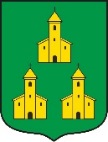 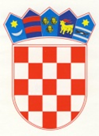              REPUBLIKA HRVATSKABJELOVARSKO – BILOGORSKA ŽUPANIJA        OPĆINA VELIKA PISANICA              OPĆINSKI NAČELNIKNa temelju članka 48. Statuta Općine Velika Pisanica (“Službeni glasnik Općine Velika Pisanica” broj 05/2018) i Programa poticanja rješavanja stambenog pitanja na području općine Velika Pisanica („Službeni glasnik Općine Velika Pisanica” br. 5/2019) Općinski načelnik Općine Velika Pisanica dana 02. siječnja 2020. godine, raspisujeJ A V N I    P O Z I Vza dostavu prijava za korištenje sredstava za rješavanje stambenog pitanja na području općine Velika Pisanica u 2020. godiniOvim Javnim pozivom i mjerama propisanim Programom poticanja rješavanja stambenog pitanja na području općine Velika Pisanica (u daljnjem tekstu: Program), namjerava se pomoći stanovništvu u rješavanju stambenog pitanja s ciljem sprječavanja raseljavanja te naseljavanja obitelji na područje općine Velika Pisanica.  Predmet ovog Javnog poziva je podnošenje prijava za korištenje bespovratne mjera za poticanje rješavanja stambenog pitanja:financijska pomoć za kupnju useljivog stambenogobjekta radi rješavanja vlastitog stambenog pitanja na područjuopćine Velika PisanicaSubvencija za rješavanje stambenog pitanja na području općine Velika Pisanica  za kupnju useljivog stambenog objekta iznosi 1/3 kupoprodajne cijene, a maksimalno 35.000,00 kn za stambeni objekt.Subvencija se odnosi isključivo na stambeni objekt koji je useljiv. Ugovorena kupoprodajna cijena utvrđuje se na temelju valjanog kupoprodajnog ugovora, potpisanog i ovjerenog kod javnog bilježnika, nakon 1.6.2019. godine. Ukoliko kupac kupuje više nekretnina na kupoprodajnom ugovoru odnosno eventualnom dodatku ugovora posebno mora biti iskazana cijena stambenog objekta.Subvencija se ne može koristiti ukoliko je kupac vlasništvo stambenog objekta stekao putem pravnog posla zaključenog sa bliskim srodnicima (roditelji, djeca, djed/baka, bračni/izvanbračni drug, roditelji bračnog/izvanbračnog druga, braća/sestre). Korisnici mjere po ovom programu su obitelji i samci koje svoje stambeno pitanje rješavaju stjecanjem vlasništva nad nekretninom po prvi put. Pod obitelji smatra se prijavitelj i njegov bračni drugi ili izvanbračni drug koji žive u zajedničkom kućanstvu, odnosno jednoroditeljska obitelj koju čine dijete, odnosno djeca i jedan roditelj. Korisnici po ovom Programu mogu biti obitelji odnosno samci sa stalnim prebivalištem na području općine Velika Pisanica koje u svom  vlasništvu odnosno suvlasništvu nemaju nekretnine (kuću, stan).Korisnici po ovome Programu mogu biti i obitelji/samci koji imaju prebivalište izvan područja općine Velika Pisanica pod uvjetom da stambeno pitanje rješavaju na području općine Velika Pisanica te prijave prebivalište na području općine Velika Pisanica u roku od šest mjeseci od dana zaključenja ugovora o kupoprodaji stambenog objekta.Na javni poziv za korištenje mjere iz ovog Programa  može se javiti obitelj odnosno samac koja ispunjava slijedeće uvjete:  	a) da svaki od bračnih ili izvanbračnih drugova i dijete/ca odnosno samac koji po prvi put rješava stambeno pitanje stjecanjem prava vlasništva, nema u vlasništvu/suvlasništvu: obiteljsku kuću/stan ili kuću/stan za odmor, 	b) na jednoroditeljsku obitelj i samohranog roditelja se na odgovarajući način primjenjuju odredbe prethodnih stavaka.	Korisnik mjere dužan je  u roku od 6 mjeseci od dana potpisivanja ugovora o subvenciji useliti u stambeni objekt za koji mu se dodjeljuje subvencija. Ukoliko isto ne učini aktivirat će se instrument osiguranja (bjanko zadužnica).	Korisnici mjere ne smiju imati dugovanja prema proračunu Općine Velika Pisanica po bilo kojoj osnovi.NAČIN I ROKOVI PODNOŠENJA PRIJAVA I ISPLATA BESPOVRATNIH  SREDSTAVA               Uz prijavu za dodjelu poticaja za rješavanje stambenog pitanja (obrazac 1) po ovome Programu potrebno je priložiti:presliku osobne iskaznice podnositelja i bračnog druga (izvanbračnog druga te izjavu o izvanbračnoj zajednici Obrazac 2)izvadak iz zemljišnih knjiga za stambeni objekt koji je predmet zahtjeva iz koje je vidljivo da je podnositelj zahtjeva vlasnik/suvlasnik objektaizjavu za suvlasnika (Obrazac 3)izjavu o tome da se radi o prvoj i jedinoj nekretnini podnositelja zahtjeva i članova obitelji te da podnositelj zahtjeva ni drugi član njegove obitelji nije prodao ili na drugi način otuđio nekretninu u vlasništvu ili suvlasništvu na području RH (izjava ili drugi dokument Obrazac 4)presliku ugovora o kupoprodaji stambenog objektaizjavu da će prije isplate potpore dostaviti bjanko zadužnicu (Obrazac 5)izjavu o promjeni prebivališta (Obrazac 6 (ako nije prijavljeno prebivalište na adresi objekta za koji se traži subvencija)izjavu da će se u roku od šest mjeseci od potpisivanja ugovora o dodjeli subvencije useliti u stambeni objekt za koji je dobio potporu (ako već nije useljen Obrazac 7)izjavu da vlasništvo nad stambenim objektom za koju traži subvenciju nije stekao putem pravnog posla zaključenog sa bliskim srodnicima (roditelji, djeca, djed/baka, bračni/izvanbračni drug, braća/sestre Obrazac 8).Podnositelj zahtjeva odnosno korisnik ove mjere dostavlja instrument osiguranja u obliku bjanko zadužnice u korist Općine Velika Pisanica na iznos koji pokriva iznos odobrene potpore uvećane za eventualne troškove prisilne naplate.	Instrument osiguranja se aktiva u slučaju:da se u roku od šest mjeseci od potpisivanja ugovora o dodjeli subvencije ne useli u stambeni objekt za koji je dobio potporu,da podnositelj zahtjeva odnosno korisnik mjere ne prijavi svoje prebivalište i prebivalište svojih članova u roku od šest mjeseci od dana zaključenja ugovora o kupoprodaji stambenog objekta na adresi objekta za koji se traži subvencija, da se utvrdi da je nekretninu stekao putem pravnog posla zaključenog sa bliskim srodnicima (roditelji, djeca, djed/baka, bračni/izvanbračni drug, roditelji bračnog/izvanbračnog druga, braća/sestre).ne izvršava obveze iz ugovora te postupa protivno smislu ovog Programa. Korisniku programa koji je dostavio bjanko zadužnicu kao instrument osiguranja, neiskorištena bjanko zadužnica se vraća po proteku 5 godina od dana realiziranja subvencije. Unutar razdoblja od 5 godina od dana realiziranja subvencije, bjanko zadužnica se može aktivirati radi povrata subvencioniranih sredstava. Korisnik je dužan u razdoblju 5 godina, svake godine do 31.12., dostaviti Općini Velika Pisanica  dokaz o prebivalištu na adresi objekta za koje je isplaćena subvencija ovim Javnim pozivomPrijava za korištenje sredstava po mjerama iz Programa se podnosi do 30. 11. 2020. godine odnosno do utroška sredstava uz priloženu svu potrebnu dokumentaciju i na propisanim obrascima koje zainteresirani mogu dobiti u Općini Velika Pisanica, Trg hrvatskih branitelja 3, Velika Pisanica ili preuzeti na internetskim stranicama www.velika-pisanica.hr, a ispunjen zahtjev za korištenje sredstava i pripadajuća dokumentacija dostavlja se osobno ili poštom na adresu: Općini Velika Pisanica, Trg hrvatskih branitelja 3, Velika Pisanica.  Nepotpuni zahtjevi, nerazumljivi i oni uz koje nije priložena sva dokumentacija tražena za potporu, neće se razmatrati. U slučaju potrebe, prije isplate sredstava, može se izvršiti uvid nekretnine za koju se odobravaju bespovratna sredstva i/ili zatražiti ostali dokazi odnosno dokumentacija.KLASA: 371-01/20-01/01URBROJ: 2103/05-03-20-1 Velika Pisanica, 02. siječnja 2020. 					      									           Općinski načelnik:			Fredi Pali